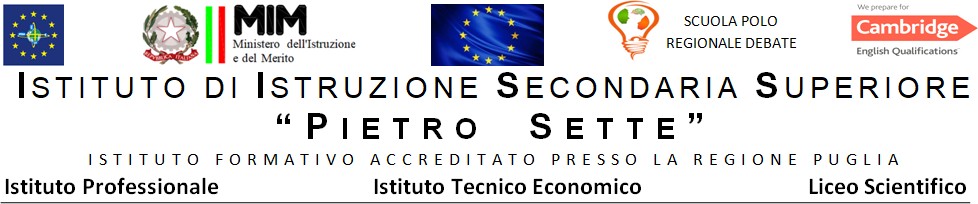 ANNO SCOLASTICO 2022/2023PROGRAMMA DI LATINO SVOLTO DALLA CLASSE V CLSDOCENTE: Rocco DituriLIBRO DI TESTO: Garbarino G., Luminis orae, volumi II e III, ParaviaMODULO 1 - L’ELEGIA LATINA. La poesia a Roma dai pre-neoterici all’età di Augusto. Il rapporto con il modello greco e il ruolo di Catullo. I protagonisti: Gallo, Tibullo, Properzio, Ovidio. La "soggettività" nella "oggettività", il “servitium amoris”. I caratteri della poesia elegiaca. Properzio: il “corpus”, i temi e l’amore per Cinzia. Ovidio: vita e produzione letteraria. Le Metamorfosi: genere, caratteristi e contenuti. TESTI. Properzio, Elegie III, 16, vv. 1-30 (in lingua); Ovidio, Metamorfosi III, vv. 356-371 (in lingua).MODULO 2 - L’ETÀ GIULIO-CLAUDIA. Cenni storici (14 d.C. - 68 d.C.), politica e vita culturale, condizione dell’intellettuale. Fedro e la favola: le caratteristiche, i modelli, il rapporto con gli altri generi (satira e commedia), i temi. Seneca: vita e produzione letteraria. Le Consolationes, I dialoghi-trattato, le Epistole a Lucilio. Lucano: vita e produzione letteraria; il Bellum civile: fonti, contenuto, caratteristiche e personaggi. Persio: vita e produzione letteraria, poetica e contenuti delle Satire. Petronio: vita e produzione letteraria, genere, contenuti, caratteristiche e personaggi del Satyricon. TESTI. Seneca, De brevitate vitae 1; 2, 1-4 (in traduzione), Epistulae ad Lucilium, 1 (in lingua), De clementia, I, 1-4 (in traduzione), Epistula 47 (in traduzione); Fedro: T1-T7 ("La parte del leone", "Tiberio e lo schiavo zelante", "La volpe e la cicogna", "La vedova e il soldato", "I difetti degli uomini", “Il lupo e l’agnello”); Lucano: Bellum civile I, vv. 1-32 (in traduzione), Bellum Civile II, vv. 380-391 (in lingua); Persio: Satira I, vv. 1-21, 41-56, 114-125 (in traduzione) e Satira III, vv. 1-30, 58-72, 77-118 (in traduzione); Petronio: Satyricon 1-4 (sulla decadenza dell’eloquenza - in traduzione), 32-34 (in traduzione), 37, 1-38, 5 (in traduzione), 75, 8-11 (in traduzione), 76, 77, 2-6 (in traduzione), 111-112 (la matrona di Efeso-in traduzione).MODULO 3 - L’ETÀ DEI FLAVIIl contesto storico, la vita culturale, l’attività letteraria e la condizione degli intellettuali. Marziale: vita, poetica e produzione letteraria. Gli Epigrammi: precedenti letterari, tecnica compositiva e temi. Quintiliano: vita e produzione letteraria. L’Institutio oratoria: temi, contenuti. TESTI. Quintiliano: dall’Istitutio oratoria proemio 9-12 (in lingua e in traduzione), libro I, 2, 11-13 e 18-20 (l’insegnamento collettivo - in traduzione), libro I, 3, 8-12 (intervallo e gioco - in traduzione), libro I, 3, 14-17 (punizioni - in traduzione), libro II, 2, 4-8 (il maestro come secondo padre - in traduzione), libro I, 2, 6-8 (l’ambiente familiare - in traduzione). Marziale: Epigrammi XI 81, I 61, I, 10, X 4, VIII 79, XI 35.MODULO 4 - TRA I E II SECOLO d. C.Contesto storico (dal 96 d.C al 117 d.C.), vita culturale e attività letteraria. Giovenale: vita, poetica e produzione letteraria. La vita da “cliente”, la scelta della satira e l’”indignatio”, i temi delle satire, la differenza fra le satire 1-7 e le satire 8-16. Tacito: vita e produzione letteraria; l’Agricola, la Germania, il Dialogus de Oratoribus. Le Historiae e gli Annales: la posizione di Tacito rispetto alla crisi dell’oratoria, il metodo storiografico, le epoche trattate, i documenti utilizzati, la ricerca della veridicità, il giudizio sul Principato, l’analisi psicologica dei protagonisti, il pessimismo. TESTI. Giovenale: Satira I, vv. 1-39 (in traduzione), Satira IV, vv. 36-136 (in traduzione), Satira VI vv. 1-37, 82-141, 200-241, 246-286. Tacito: Agricola 1 (in traduzione), Agricola 30 (discorso di Calgaco - in traduzione), Germania 4 (caratteri fisici e morali dei Germani - in lingua), Germania 18-19 (vizi dei romani e virtù dei barbari), Annales I, 1 (incipit degli Annales - lingua/traduzione), Annales XII, 66-68 (la morte di Claudio - in traduzione), Annales XV, 38 (l’incendio di Roma - in traduzione), Annales XV, 44 (le persecuzioni contro i cristiani - in traduzione).MODULO 5 - APULEIOVita e produzione letteraria. Le Metamorfosi: titolo, trama, caratteristiche e intenti dell’opera. Testi. Apuleio: Metamorfosi I, 1-3 (proemio - in traduzione), III, 24-25 (la trasformazione di Lucio - in traduzione), XI, 13-15 (in traduzione) + la favola di Amore e Psiche (in traduzione).Santeramo in Colle, 15/05/23Il docente									gli alunni